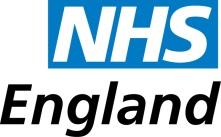 Annex C - Local Plan for new migrant LTBI testing andtreatment servicesWe encourage you to seek advice as required from the national programme team as you complete this template. Please email queries jointly to england.reducingprematuremortality@nhs.net and to tbscreening@phe.gov.uk. The completed plan should be submitted to the local TB Control Board with a copy to the above email addresses.Key stakeholders involved in the development and delivery of this plan(Please adapt as relevant locally but should include as a minimum CCG, NHS England and provider representation)Date plan prepared:Confirmation of lead CCG support for the plan by the CCG Chief OfficerI confirm CCG support for the above plan and the financial implications and funding requirements therein.Name: __________________		Signature:___________________Title: __________________________________________Date: __________________________________________Confirmation by the relevant TB Control Board director that the Control Board supports the above planI confirm that the TB Control Board gave its support to the above plan and funding requirements on (insert date)Name __________________		Signature __________________Title: ____________________________________________Date ____________________________________________When a Control Board has supported a plan, it should be sent to england.reducingprematuremortality@nhs.net and to tbscreening@phe.gov.uk.TB Control Board areaCCG area(s) covered by this planProposed start date for LTBI testing and treatment serviceTB epidemiology of the (CCG) area(s) covered by the plan and evidence of need for LTBI testing and treatment services Service description and proposed service / care pathway (please be succinct)Target population for LTBI testing Mode of identification for eligible screening recipients Method of invitation to new migrants (by whom and how)Setting and pathway for testingTesting arrangements (including interim arrangements for  transport and laboratory processing until nationally procured arrangements are in place )Setting and pathway for LTBI treatmentReferral criteria for active and LTBI treatmentTreatment arrangementsProposed additional activities (e.g. awareness raising)Proposed additional tests (e.g. BBVs)Other important informationHas agreement been reached with local GPs/LMC on a local GP incentive scheme for LTBI testing? If so, please set out the arrangements agreed. If not, please set out the timescale for doing so, highlighting any key risk factors and how these are being addressed.Has agreement been reached with the local TB secondary care providers for any additional capacity with respect to the treatment of LTBI positive patients? If so, please set out the arrangements agreed. If not, please set out the timescale for doing so, highlighting any key risk factors and how these are being addressed.Are appropriate arrangements in place with respect to laboratory capacity for the LTBI tests, including interim arrangements whilst the conclusion of specific procurement arrangements is awaited? If so, please set out the details. If not, please set out the timescale for doing so, any key risk factors and how these are being addressed.In what ways will existing services and other resources be used to support delivery of LTBI testing and treatment?Expected local outcomes e.g. the expected number of patients to be tested and treated in 2015/16, wider community awareness of LTBIOutline of the proposed evaluation and monitoring arrangementsData collection and collation mechanism and interface to PHE LTBI surveillance system Monitoring and reporting arrangementsAre all CCGs affected by the above proposals supportive of them?Estimated funding requirements (on a month by month basis for 2015/16)Number and costs of expected testsCost of GP incentivesNumber of patients expected to need LTBI treatment and agreed additional costs for local TB servicesNumber of patients expected to need full TB treatment and agreed additional costs for local TB servicesOther (including set up costs)Total funding requirements on a month by month basis for 2015/16 (excluding costs of tests and laboratory services)Funding requirements for laboratory analysis services for LTBI tests on a month by month basis for 2015/16, including for the costs of the tests themselves (until nationally procured arrangements are in place)StakeholderNameRoleEmail / telephone numberLocal LTBI Plan development lead (i.e. lead who has coordinated development of this plan)CCG TB LeadSecondary care LTBI leadLead TB nurseCCG GP representative for LTBINHS England team representativePHE TB lead